Итоговый отчёт о результатах анализа состояния и перспектив развития системы образования Ленинградской области за 2017 год Ленинградская область – один из наиболее крупных по площади регионов, входящих в состав Северо-Западного федерального округа. Система образования Ленинградской области обладает чертами типичности и уникальности, которые определяются как особенностями самой территории региона, так и результатами управленческих усилий последних лет. Соседское положение Ленинградской области по отношению к одному из крупнейших мегаполисов России – Санкт-Петербургу – обусловливает необходимость мер постоянного поступательного развития системы образования для недопущения больших диспропорций в развитии образовательной инфраструктуры, кадрового потенциала системы образования и, в конечном итоге, различий в образовательных результатах, в качестве образования.Особенностью региона является значительное разнообразие социально-экономических характеристик его муниципальных образований, а также соседское положение относительно других регионов. В этом Ленинградская область схожа с Московской. В рамках данного сборника будут приводиться сравнения этих двух регионов для понимания типичности тех или иных процессов, происходящих в их образовательных системах.Также как и другие регионы России, Ленинградская область в последние десятилетия реализует комплекс мер, направленных на развитие системы образования. Начиная с Приоритетного национального проекта «Образование» в середине прошлого десятилетия, область участвует во всех федеральных программах и проектах, направленных на модернизацию системы образования. Эти меры затронули все составляющие системы образования Ленинградской области. В результате происходят процессы изменения структуры и качества сети образовательных организаций на всех уровнях образования, развитие современной образовательной инфраструктуры, изменения финансово-экономических механизмов.В рамках данного доклада представлены основные характеристики системы образования Ленинградской области, определяющие ее современный облик. При этом, рассмотрение этих характеристик происходит в разрезе их временной и пространственной динамики с учетом разнообразия контекстных факторов, которые формируют, в итоге, понимание эффективности региональной образовательной политики последних лет.В первой части доклада представлены данные об общих чертах Ленинградской области как крупного региона, показатели ее социально-экономического развития, демографические показатели. Совокупность этих данных формирует понимание внешних по отношению к региональной системе образования контекстов, определяющих векторы ее развития.Во второй части доклада представлены факты и выводы о развитии системы образования Ленинградской области. Особенностью доклада является не совсем традиционная для обзорных докладов структура представления этих материалов. Они сгруппированы в разрезе результатов реализации образовательной политики региона. Это позволяет рассматривать представленные данные аналитически, видеть их в ракурсе эффективности принимаемых управленческих решений в динамике. При этом, в докладе представлены данные обо всех составляющих системы образования региона, в том числе:сети образовательных организаций – с учетом специфики реализованных мер и территориальных особенностейконтингенте – с учетом факторов, определяющих его движение (изменение численности, охвата, в том числе, по разным уровням образования), в разрезе разных характеристик (количественных и качественных, например – по результатам государственной итоговой аттестации), а также с учетом данных об особых группах (инвалидах и детях с ОВЗ)кадрах системы образования – с учетом их структуры, численности, изменений в динамикеинфраструктуре образовательных организаций – на основе данных о состоянии всех ее составных частей: материально-технического обеспечения, состояния зданий и коммуникаций, информационно-методического обеспечения; в данной части будут также представлены данные о месте Ленинградской области среди регионов России по индексу образовательной инфраструктуры.В докладе использованы объективные данные федерального статистического наблюдения за последние несколько лет, а также данные статистического наблюдения, собираемые органами управления образованием Ленинградской области. Это позволяет говорить об обоснованности представленных в докладе выводов. Опора при этом сделана не только на данные непосредственно статистики образования, но и на данные об основных показателях демографии региона, финансово-экономических показателях развития, занятости и т.д. При этом, сравнительный анализ позволил впервые сопоставить основные показатели развития образования Ленинградской области как с регионами-соседями, так и с другими регионами, схожими по совокупности показателей социально-экономического развития. Это дало возможность оценить не только результаты и эффекты модернизации системы образования Ленинградской области не только непосредственно в разрезе динамического изменения основных параметров региональной образовательной системы, но и относительно других регионов, в том числе, также в динамике.Данный доклад, с одной стороны, предназначен для управленцев системы образования, так как анализирует принятые управленческие решения на основе объективных данных, а также позволяет определить первоочередные приоритеты для дальнейших управленческих действий. Однако, с другой стороны, он позволяет увидеть объективную картину результатов и эффектов модернизации системы образования региона тем, кто не знаком со спецификой сферы образования, но для кого понимание происходящих изменений важно, как с управленческих или экспертных позиций, так и позиций видения результатов собственных усилий.Это не просто публичный доклад с набором четко определенных показателей, не статистический сборник или отчет о достижениях системы образования Ленинградской области. Представленные в доклады данные и выводы могут помочь ответить на вопросы:Каковы реальные результаты и эффекты предпринятых регионом за последние несколько лет усилия по модернизации и развитию системы образования Ленинградской области?Что стало причинами этих результатов и эффектов? Какова цена достигнутых эффектов модернизации? Какие усилия пришлось предпринять для этого?Насколько достигнутые результаты и эффекты модернизации динамичны, в том числе по сравнению с другими регионами и в целом, на фоне происходящих изменений в российской системе образования?Раздел 1. Социально-экономические и демографические показатели Ленинградской области, формирующие контексты модернизации системы образованияЛенинградская область на карте РоссииЛенинградская область является одной из наиболее крупных административных территорий, входящих в состав Северо-Западного федерального округа. Ее площадь составляет 83 908 км2 (39 место по площади среди субъектов Российской Федерации). Окружает один из крупнейших мегаполисов России – Санкт-Петербург. Имеет выходы к Балтийскому морю. Граничит на юге с Псковской областью, на юго-востоке и востоке – с Новгородской областью, на востоке – с Вологодской областью, на севере – с республикой Карелия. Имеет государственные границы с Эстонией и Финляндией.По данным 2018 года численность населения Ленинградской области составила 1 813 816 человек. При этом, Ленинградская область – один из единичных регионов в пределах европейской части России, где происходит рост населения. По сравнению с 2017 годом численность населения увеличилась более чем на 35 тысяч человек.Доля городского населения составляет 64,2%. В состав Ленинградской области входят такие города как Гатчина, Выборг, Всеволожск, Сосновый бор, Тихвин, Кириши. Всего в составе Ленинградской области 18 муниципальных образований, в том числе: Бокситогорский, Волосовский, Волховский, Всеволожский, Выборгский, Гатчинский, Кингисеппский, Киришский, 	Кировский, Лодейнопольский, Ломоносовский, Лужский, Подпорожский, Приозерский, Сланцевский, Тихвинский, Тосненский муниципальные районы, Сосновоборский городской округ.Средняя плотность населения в регионе – 21,2 чел. на 1 км2. Доля экономически активного населения составляет 51,2%. Коэффициент естественного прироста населения составляет 0,6%, коэффициент миграционного прироста – 1,3%Факторы социально-экономического развития региона как контексты развития системы образования Состояние и результаты развития системы образования Ленинградской области формируются под влиянием целого ряда внутренних и внешних факторов. Эти факторы определяют нюансы в динамике образовательных показателей, характер тенденций и отклонения от намеченных сценариев развития системы образования региона. На территории Ленинградской области нет города, который бы выполнял функции региональной «столицы». Органы власти и управления регионом расположены в Санкт-Петербурге. Отсутствие областного центра деактуализирует проблему неравномерности регионального развития территории за счет концентрации ресурсного потенциала в пределах «столичного центра». Можно говорить в целом о распределенной модели функционирования образования, учитывающей значительные различия территорий региона, а также влияния такого крупного центра как Санкт-Петербург.С другой стороны, особенности промышленного производства региона, распределения природных ресурсов формируют центры разной ресурсной обеспеченности. Наряду с традиционными промышленными центрами и отраслями специализации (добыча бокситов, сланцев, лесопереработка, целлюлозно-бумажная промышленность, коксохимическое производство) в регионе активно развиваются новые промышленные (автомобилестроение, нефтепереработка) и транспортные центры (центры транспортировки природного газа). При этом, выделяются территории с традиционно высоким культурно-рекреационным потенциалом. Ленинградская область обладает разветвленной транспортной сетью, связывающей как крупные мегаполисы, так и области добычи полезных ископаемых и крупнейшие транспортные узлы на побережье Финского залива. Вместе с тем, распределение промышленных центров на территории региона неравномерно. Достаточно высокоразвитые западные территории и территории, прилегающие к Санкт-Петербургу контрастируют с менее развитыми северными, северо-восточными, юго-восточными и южными территориями. Это выражается, в частности, и в показателях плотности промышленной сети, а также социальной инфраструктуры. Это же отражается и на показателях образовательной сети, ее инфраструктурной обеспеченности.Выделенные в данном разделе показатели формируют контексты развития системы образования как контекстные факторы. Среди рассмотренных показателей: Динамика индекса промышленного производства регионаДинамика индекса физического объема валового регионального продуктаДинамика реальных денежных доходов населенияДинамика уровня безработицы (по методологии МОТ)После кризиса 2013-2015 годов в 2016 году начался промышленный рост региона. Ленинградская область как и другие регионы, относящиеся к одной группе по совокупности социально-экономических показателей, испытала падение индекса физического объема ВРП, однако по сравнению с соседними регионами у нее наилучшая динамика роста этого индекса в 2016 году по отношению к 2015 годуДинамика реальных денежных доходов населения в Ленинградской области благоприятна и испытала наименьшие колебания по сравнению с соседними регионамиБезработица в наименьшей степени – по сравнению с регионами-соседями – затронула Ленинградскую область. Среди схожих по социально-экономическому развитию регионов Ленинградская область занимает 5-е местоВыводыЭкономические и социальные факторы являются значимыми основаниями развития социальной сферы, в целом, и системы образования, в частности. Ленинградская область является территорией крупного экономического значения. Внешние по отношению к системе образования экономические факторы и факторы социального развития формируют значимые контексты для понимания эффектов модернизации системы образования региона.Представленные в разделе данные говорят о значительной внутренней устойчивости региона к внешней экономической конъюнктуре.После падения объемов промышленного производства в 2014-2015 годах происходит их восстановление в 2016 году. При этом, по всем основным показателям (индекс промышленного производства, динамика физического объема ВРП, динамика реальных денежных доходов населения) Ленинградская область демонстрирует наилучшие показатели как в статике, так и в динамике относительно своих соседей (за исключением Санкт-Петербурга) по всем этим показателям, не достигнув, однако, к 2016 году уровня 2012-2013 годов. Вместе с тем, высокий уровень промышленного потенциала региона определяет, низкий по сравнению с другими регионами-соседями уровень безработицы демонстрирует значительные возможности Ленинградской области в обеспечении высоких показателей финансирования системы образования, развития образовательной инфраструктуры, а также трудоустройства выпускников, особенно системы среднего профессионального образования.Динамика внутренних факторов экономического и социального развития региона, при этом, находится в зоне средних значений среди регионов со схожими социально-экономическими характеристиками. Таким образом, это можно рассматривать как потенциальный дополнительный резерв роста, в том числе, за счет усиления факторов эффективности регионального и муниципального управления. Преодоление экономического кризиса 2014-2017 годовЭкономический кризис 2014-2017 годов не мог быть учтен как фактор при планировании реализации мер региональной политики в сфере образования Ленинградской области в период 2010-2014 годов. Вместе с тем, этот фактор оказал серьезное влияние на объемы ресурсного обеспечения мероприятий по модернизации образования. При этом, серьезными дополнительными факторами, влияющими на реализацию мероприятий по модернизации системы образования Ленинградской области, стали обязательства, возникшие в рамках реализации указов Президента Российской Федерации от 7 мая 2012 года в части повышения заработной платы педагогическим работникам всех уровней образования, а также обеспечения 100%-й доступности дошкольного образования для детей в возрасте от 3 до 7 лет.В предыдущем разделе отражена динамика макроэкономических показателей в период с 2012 по 2017 годы. В рамках этой динамики очевидно видны снижения значений показателей в 2014-2016 годах в период серьезного внутреннего экономического кризиса. Вместе с тем, в Ленинградской области кризис не имел слишком сильного разрушительного воздействия, падение промышленного производства не было сильно ощутимым. Достигнув минимальных значений в 2015 году, уже в 2016 году макроэкономические показатели продемонстрировали тенденцию роста. Насколько эта тенденция устойчива можно будет судить по дальнейшей динамике. В данном же разделе отражена динамика основных финансовых показателей системы образования Ленинградской области и динамика контекстных финансовых показателей. Среди них:Динамика среднемесячной начисленной заработной платы работников организаций в Ленинградской областиДинамика удельного веса расходов на образование в общих расходах консолидированного бюджета Ленинградской областиНоминальные и реальные расходы бюджета Ленинградской области на образованиеПоследний показатель рассмотрен в разрезе уровней образования.Для аналитики представляет интерес сопоставления показателей динамики объемов промышленного производства и динамики физического объема валового внутреннего продукта, с одной стороны, и показателей расходов на образование в номинальном и реальном выражениях, а также показатели удельного веса расходов на образование в общих расходах консолидированного бюджета.Динамика среднемесячной начисленной заработной платы работников организаций в Ленинградской области наиболее благоприятна среди непосредственно регионов-соседей за исключением Санкт-Петербурга. Стартовая величина заработной платы также наиболее высока (за исключением Санкт-Петербурга).Номинальные и реальные расходы на образование в регионе сохраняют тенденцию к росту. Увеличивается и удельный вес расходов на образование в общих расходах консолидированного бюджета регионаНаиболее заметен рост номинальных и реальных расходов в общем образовании Ленинградской области. В целом, номинальный и реальный рост отмечается по всем уровням образованияРис. Х Номинальные и реальные расходы бюджета Ленинградской области по уровням образования (2013-2017 годы, Федеральное казначейство)ВыводыПри увеличении номинальных расходов на образование со 25 486 млн.руб. в 2013 году до 39 517 млн.руб. в 2017 году реальные расходы увеличились на 3 607 млн.руб . При этом, повышение расходов произошло по всем уровням. В общем образовании значительно выросли номинальные расходы (с 14 008 млн.руб. в 2013 году до 20 728 млн.руб. в 2017 году) и сохранилась неустойчивая тенденция роста реальных расходов (1 253 млн.руб.). Заметны некоторые колебания номинальных и реальных расходов и в дошкольном образовании. Там видно некоторое их снижение в 2016 году при возобновлении тенденции роста в 2017 году. В целом же, в дошкольном образовании рост номинальных расходов весьма значительный (с 7 389 млн.руб. в 2013 году до 12 904 млн.руб. в 2017 году). Рост реальных расходов в дошкольном образовании превышает подобный рост в общем образовании (составив 2 111 млн.руб. за этот же период). Менее значителен рост номинальных и реальных расходов в профессиональном и высшем и послевузовском профессиональном образовании. Так, рост номинальных расходов в профессиональном образовании составил  1 133 млн.руб., реальных расходов составил 692 млн.руб. Для высшего образования эта динамика еще менее значительна, составив в номинальном выражении 393 млн.руб., в реальном выражении – 181 млн.руб. В целом, этот рост показывает достаточно высокий потенциал региона, который позволил успешно преодолеть кризисные явления последних лет. Не менее важной является и положительная динамика удельного веса расходов на образование в общих расходах консолидированного бюджета Ленинградской области. В результате кризиса эта доля уменьшилась очень незначительно (на 0,1%) в 2015 году, однако далее увеличилась на 2,8%. Таким образом, влияние экономического кризиса проявляется в основных системных финансовых показателях как в целом в экономике Ленинградской области, так и в системе образования региона. При этом, эти тенденции стали общими для Российской Федерации и ее регионов. Однако, в Ленинградской области кризисные явления были успешно преодолены.Особая демографическая ситуацияДемографические факторы являются одними из наиболее важных контекстов формирования и динамики образовательных показателей. Естественное и механическое движения населения определяют плотность и пространственное расположение образовательной сети, наличие или отсутствие проблем переполнения детских садов, наличия второй смены в школах. Демографические факторы играют важную роль и для характеристики демографической структуры педагогических кадров, в том числе, их возрастного и полового состава.Ленинградская область обладает своим уникальным набором демографических факторов. Соседское положение с Санкт-Петербургом определяет, с одной стороны, отрицательные значения естественного прироста вследствие оттока молодого населения в мегаполис. С другой стороны, этот же фактор определяет высокие значения миграционного притока населения из других регионов страны. В условиях, когда проживание в Санкт-Петербурге требует значительных средств, значительная часть мигрантов остается в Ленинградской области, где проживание дешевле. Это определяет, в результате, постоянный прирост населения в Ленинградской области.Среди показателей, которые рассмотрены в данном разделе:Динамика среднегодовой численности населенияДинамика доли городского населенияПлотность населенияДинамика коэффициента естественного приростаДинамика коэффициента миграционного приростаЧисленность населения детских и молодежных возрастовВсе перечисленные показатели рассмотрены в динамике и по сравнению с регионами-соседями.Численность населения Ленинградской области постоянно увеличивается, однако доля городского населения уменьшаетсяПри низких показателей естественного прироста, миграционный прирост в Ленинградской области остается самым высоким по сравнению с регионами-соседямиВ Ленинградской области наивысшая среди регионов Северо-Западного федерального округа (за исключением Санкт-Петербруга) плотность населения (превышает ближайшего преследователя на 10,1 п.п.)В возрастной структуре детства в Ленинградской области преобладают возраста с 0 до 14  летВыводыПроведенный анализ демографических факторов позволил сделать следующие выводы:1. Ленинградская область – регион с постоянно растущей численностью населения. В 2010 году в Ленинградской области проживали 1 711 743 человек. В 2018 году в ней проживают 1 813 816 человек.2. Рост численности населения в регионе происходит за счет высокого коэффициента миграционного прироста. По этому показателю Ленинградская область входит в пять наиболее растущих за счет миграционных потоков регионов. В 2017 году этот коэффициент составил 171,17. В результате Ленинградская область опережает Санкт-Петербург и оставляет далеко позади другие регионы-соседи.3. Доля городского населения в Ленинградской области снижается достаточно интенсивно и стратегически устойчиво. Среди регионов Северо-Запада России в Ленинградской области доля городского населения наименьшая (63,2%)4. Однако при этом, плотность населения Ленинградской областью постоянно увеличивается. В настоящее время она составляет 21,2 чел. на км2. Это наивысший показатель среди всех регионов-соседей (кроме Санкт-Петербурга).Фактически, Ленинградская область является своеобразной демографической воронкой. Ее демографические показатели наилучшие среди регионов-соседей. Из граничащих с Ленинградской областью регионов в нее идут миграционные потоки. В свою очередь из Ленинградской области наиболее квалифицированные кадры перемещаются в Санкт-Петербург.Постоянный демографический прирост, причем, за счет миграционного притока, высокая плотность населения и его неравномерное размещение на территории области, а также достаточно высокая доля сельского населения являются существенными факторами, оказывающими влияние на состояние образовательной сети, количественные и качественные параметры контингента учащихся, их межмуниципальную дифференциацию, а также на качественные результаты получения образования. В результате, мероприятия по выравниванию условий получения образования, по повышению резильентности являются первоочередными в региональной образовательной политике региона. Влияние соседского положения Санкт-ПетербургаСоседство Санкт-Петербурга – один из важнейших контекстных факторов, влияющих как на экономику, так и на развитие системы образования Ленинградской области. По всем основным показателям Санкт-Петербург опережает Ленинградскую область, являясь фактором оттока квалифицированной рабочей силы, а также сильных учителей, преподавателей и студентов. Санкт-Петербург как один из двух крупнейших мегаполисов является центром притяжения для потенциальных трудовых ресурсов. Многие жители Ленинградской области, проживая на ее территории, находят работу в Санкт-Петербурге, при этом, рассчитывая на больший доход, учитывая, что расходы домохозяйств в Ленинградской области, в целом, ниже, чем в Санкт-Петербурге.Например, доля учащихся в возрасте от 18 до 25 лет, проживающих в Ленинградской области, получающих высшее образование в вузах Ленинградской области, составляет всего 6,4%.В рамках данного раздела приведено сравнение Санкт-Петербурга и Ленинградской области по таким показателям как:Величина валового регионального продукта на душу населенияИнфраструктурные показатели системы образования:- Доля зданий, требующих капитального ремонта- Доля школьных зданий, в которых созданы благоприятные условия для беспрепятственного доступа инвалидов- Доля школ со скоростью подключения к сети Интернет 30-100 мбит/с- Доля школ со скоростью подключения к сети Интернет свыше 100 мБит/сИндекс образованияПо основным инфраструктурным показателям характерно доминирующее положение Санкт-Петербурга по отношению к Ленинградской областиРисунок Х. Различия между Ленинградской областью и Санкт-Петербургом по ключевым индикаторам образовательной инфраструктурыРазличия по макропоказателям между Санкт-Петербургом и Ленинградской областью остается значительнымРисунок Х. Различия между Ленинградской областью и Санкт-Петербургом по ключевым индикаторамВыводыРазличия по основным показателям экономического и социального развития между Санкт-Петербургом и Ленинградской областью остаются важным фактором, определяющим развитие системы образования региона (Ленинградской области). Это выражается и в показателе валового регионального продукта на душу населения, где разница составляет 200 467 руб. в пользу Санкт-Петербурга, и в показателе среднемесячной номинальной начисленной заработной платы работников организаций (разница – 14 407 руб. в пользу Санкт-Петербурга). Более привлекательные условия оплаты труда, более низкие показатели безработицы, более высокие показатели промышленного производства определяют и более масштабные ресурсы Санкт-Петербурга в отношении финансирования системы образования. В Санкт-Петербурге более развита сеть образовательных организаций профессионального и высшего образования, более насыщенный рынок труда, испытывающий потребности молодых рабочих рук и высокого интеллектуального потенциала. Наиболее квалифицированные педагогические кадры также устраиваются на работу в Санкт-Петербурге, где и более благоприятные условия труда, и более высокая средняя заработная плата.В результате, по индексу образования, который рассчитывается ООН как индекс грамотности взрослого населения и индекс совокупной доли учащихся, получающих образование, Санкт-Петербург значительно опережает Ленинградскую область. Это касается и инфраструктурных показателей (доля зданий школ, требующих капитального ремонта, доля школ, скорость интернета в которых свыше 30 мБит/с, и т.д.). Несомненно, соседское положение Санкт-Петербурга в ближайшей и среднесрочной перспективе будет оставаться серьезным фактором, препятствующим более динамичному развитию системы образования региона.Ленинградская и Московская области как особые регионыВ докладе уже отмечалось, что Ленинградская область находится в уникальной ситуации в силу своего соседского положения по отношению к Санкт-Петербургу. Это выражается как в значительной разнице как основных показателей социально-экономического развития мегаполиса и области, так и в различиях образовательных показателей. Однако, в России есть еще один подобный регион, который территориально также располагается вокруг крупнейшего мегаполиса и испытывает те же проблемы, что и Ленинградская область. Это – Московская область. Московская область испытывает те же процессы, что и Ленинградская область. Оба этих региона, с одной стороны, в значительной степени подвержены влиянию мегаполисов – Москвы и Санкт-Петербурга, которые являются факторами оттока квалифицированных кадров, а также учащихся по программам профессионального и высшего образования. С другой стороны, оба эти региона являются экономически развитыми, промышленными центрами, привлекательными для проживания. В результате чего коэффициент миграционного прироста в этих регионах очень высокая. Наконец, в сложившихся условиях оба эти региона выстраивают образовательную политику резильентности, снижая межмуниципальную дифференциацию, повышая ресурсную обеспеченность системы образования. В Ленинградской области за весь период кризиса 2014-2017 годов сохранилась позитивная тенденция бюджетного финансирования образования, при которой реальные расходы не снижались ни для одного из уровней образования. В этом прослеживаются отличия региона от Московской области, где реальные расходы на образование в этот же период, в целом, снизились. Москва и Санкт-Петербург выигрывают конкуренцию у окружающих их областей в сфере высшего образования. Доля учащихся, получающих образование в Московской и Ленинградской областях в сравнении с мегаполисами, невелика.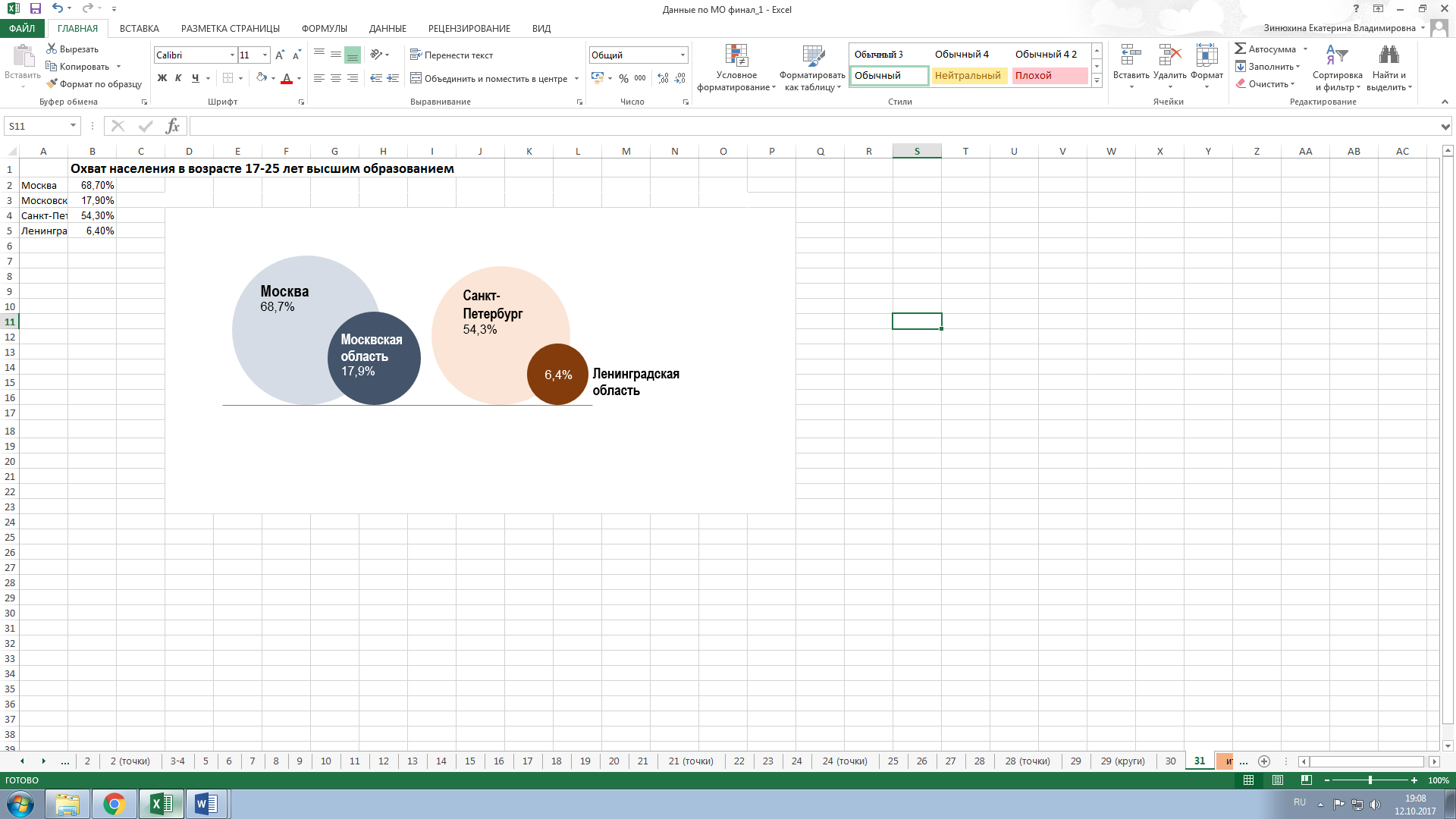 Рис. 5 Доля учащихся в возрасте от 17 до 25 лет, получающих высшее образование в Московской и Ленинградской областях в сравнении с Москвой и Санкт-Петербургом (2016 год, Росстат)Оба региона (Московская и Ленинградская области) характеризуются высоким коэффициентом миграционного прироста, которые, в свое очередь, превышают эти показатели для мегаполисов.Рис. Х. Коэффициент миграционного прироста (на 10 тыс. человек) в Москве, Санкт-Петербурге и соответствующих областях, 2017, РосстатРис. Х. Коэффициент Джини (индекс концентрации доходов) в Москве, Санкт-Петербурге и соответствующих областях, 2017, РосстатВыводыЛенинградская и Московская области являются особыми регионами, испытывающими влияние мегаполисов, которые они окружают. Во многом, в результате, мероприятия, реализуемые в этих регионах, для развития образования, могут рассматриваться как типичные друг для друга. Эти мероприятия, касаются, прежде всего:- повышения резильентности образовательных организаций, прежде всего, профессионального образования, за счет их ориентации на региональные рынки труда, создание конкурентоспособных условий для получения образования и дальнейшего трудоустройства в регионе;- снижения межмуниципальной дифференциации образования, в том числе, как в контексте образовательной инфраструктуры, так и в получении высоких образовательных результатов;- развития программ повышения квалификации педагогических кадров, создающих более высокий кадровый потенциал в условиях, когда мегаполисы являются более привлекательными для педагогических работников;- создания благоприятных условий для обучения особых групп детей, в том числе, с особыми возможностями здоровья и инвалидов;- гармонизации образовательной сети и реализация мероприятий, направленных на снижение социального неблагополучия обучающихся, повышение роли родителей в образовании детей.Раздел 2. Состояние и перспективы развития системы образования Ленинградской областиРазвитие системы образования в условиях преодоления вызовов и проблемРазвитие системы образования Ленинградской области имеет ряд особенностей, определяемых не только общими для страны условиями, такими как финансовый кризис 2014-2018 гг., но и собственной спецификой региона: высокий уровень миграционного прироста, сильная межмуниципальная дифференциация по экономическим показателям, наличие северной столицы, в том числе, провоцирующей отток кадровых ресурсов и контингента обучающихся.***Данный раздел содержит сведения по основным показателям, характеризующим развитие системы образования Ленинградской области в последние годы. Показано, что в условиях возникновения демографических, социально-экономических и кадровых проблем, система образования продолжает эффективно развиваться, внедряя современные технологии и механизмы реализации образовательного процесса.В разделе представлены особенности развития и структура сети образовательных организаций Ленинградской области, охват образованием разных категорий населения, обеспечение доступности качественных образовательных услуг. Реализация майских Указов Президента России (2012 г.) стала одним из механизмов развития образовательной системы региона. В данном разделе представлены показатели мониторинга выполнения поручений Президента России, сформулированных в майских Указах 2012 года, приведены данные, демонстрирующие динамику изменений в заработной плате педагогов всех уровней образования и их соотношение с заданными в Указах нормативами.В разделе показаны данные, характеризующие действия Ленинградской области, направленные на повышение доступности дошкольного и дополнительного образования детей, а также данные о проведении независимой оценки качества образования.Демографическая ситуация в регионе задает основные требования к системе образования: обеспечение качественных условий образования для всех категорий населения. Высокая межмуниципальная дифференциация по плотности и демографическому приросту населения определяет необходимость индивидуальных управленческих решений по каждой территорииРеализация майских указов Президента России (2012) стала серьезным механизмом преодоления ключевых проблем системы образования: создание достойных материальных условий для педагогов и обеспечение доступности услуг дошкольного и дополнительного образования детейДоступное дошкольное образование – важное условие формирования человеческого капиталаОсновную нагрузку по оказанию услуг дошкольного образования принимают на себя государственные организации. Начинает развиваться потенциал негосударственного сектора.Обязательное и бесплатное общее школьное образование – сфера особой ответственности и гарантий государства.Сокращение сети общеобразовательных организаций привело к увеличению их среднего размера и, соответственно, оптимизации экономических условий их функционирования.Увеличение среднего размера школ не повлияло на проблему обучения школьников в 2 смены.Реструктуризация сети школ позволила сохранить и даже расширить возможности углубленного и профильного изучения школьных предметов.Развиваются обучение школьников по индивидуальным учебным планам и сетевое обучение.Более интенсивно развивается дистанционное образование в регионе и использование электронной формы обучения.Дополнительное образование детей – особый сектор российского образования, обеспечивающий разнообразие образовательных возможностей.Большинство школьников Ленинградской области занимается в кружках и секциях по программам дополнительного образования.В регионе активно используется потенциал всех образовательных организаций для расширения спектра и охвата детей дополнительными общеобразовательными программами.Сеть организаций, реализующих дополнительные общеобразовательные программы, обеспечивает обучающимся широкие выбор программ по их направленности и тематике.Среднее и высшее профессиональное образование ориентирована на внутренние потребности рынка труда.ВыводыК 2017 году в Ленинградской области большинство показателей, связанных с реализацией майских Указов Президента России 2012 года, достигли поставленных целевых значений. Некоторое отставание наблюдалось лишь в отношении заработной платы профессорско-преподавательского состава организаций высшего образования и охвата детей программами дополнительного образования.В среднем по области услугами дошкольного образования охвачено около 75% детей в возрасте от 2 месяцев до 7 лет. Из них большая часть получает услуги в государственном секторе.В отдельных муниципальных районах (например, в Выборгском) невысокий охват дошкольников услугами государственных дошкольных образовательных организаций частично компенсируется негосударственным сектором. Однако пока этот ресурс используется не везде и не в полную силу.В регионе практически завершилась реорганизация региональной сети школ. На данном этапе она носит точечный характер и учитывает особенности муниципальных районов и конкретных образовательных организаций. За последние 10 лет количество школ в регионе сократилось на 14%, а их средний размер под влиянием демографической ситуации увеличился на треть (35%).Изменение сети осуществляется с учетом реализации задачи ликвидации сменности в школах. В 2017 году 1,4% школьников Ленинградской области обучается во вторую смену. За последние 3 года их численность снизилась примерно на треть. Проблема второй смены сохраняется только в трех муниципальных районах.Изменение сети школ позволяет сохранить и развивать вариативность школьного образования. Сохранились возможности изучения школьниками отдельных предметов, расширяется система профильного обучения. Индивидуальные учебные планы и сетевые формы пока не нашли широко применения, в том числе, спроса со стороны обучающихся. При этом активно развивается дистанционное образование и использование электронных форм обучения. По использованию индивидуальных учебных планов и электронных форм обучения Ленинградская область опережает Подмосковье и Санкт-Петербург.Сеть организаций дополнительного образования детей развивается с учетом специфики муниципальных образовательных организаций. В ряде муниципальных районов дополнительное образование реализуется в режиме активного межведомственного взаимодействия между образованием, культурой, спортом. В среднем по области услугами дополнительного образования охвачено около 71,4% детей в возрасте от 5 до 17 лет, это лишь немного ниже целевых индикаторов, зафиксированных в Указах Президента России 2012 г. Большая часть обучающихся получает услуги дополнительного образования в государственном секторе. Региональная политика развития сферы дополнительного образования детей на базе общеобразовательных организаций, в т.ч. школ, привела к росту количества кружков разной направленности в этих организациях и охвата ими обучающихся. Сеть организаций, реализующих дополнительные общеобразовательные программы, обеспечивает обучающимся широкие выбор программ по их направленности и тематике. По данным официальной статистики 2/3 школ и каждый пятый детский сад региона реализуют дополнительные общеобразовательные программы для детей. Потенциал СПО в этом направлении реализуется слабее. Все эти образовательные организации – серьезный потенциал для расширения сети дополнительного образования и увеличения охвата им детей.Среднее и высшее профессиональное образование в Ленинградской области построено с учетом ее региональной специфики, связанной с оттоком обучающихся и кадров в г. Санкт-Петербург и притоком их из внешнего кольца соседних регионов. Оно максимально ориентировано на внутренний рынок труда. Снижение внутреннего неравенстваОбеспечение равенства образовательных возможностей для учащихся из разных семей, проживающих в разных территориях с различным экономическим и культурным, уже не первое десятилетие является одной из ключевых целей развития образования. Высокая межмуниципальная дифференциация определяет необходимость разного приложения усилий для создания на всей территории Ленинградской области одинаковых условий для всех обучающихся.***В данном разделе приводятся примеры, иллюстрирующие возможности выравнивания межмуниципальной дифференциации, «сглаживания» острых углов и наиболее серьезных различий между муниципальными районами Ленинградской области.Примеры сконцентрированы на дошкольном, школьном и дополнительном уровнях образования детей, которые в большей степени связаны с муниципальным уровнем управления.Примеры позволяют увидеть, что снижение межмуниципальной дифференциации возможно не только в отношении материально-технического обеспечения образовательного процесса, но и в отношении выравнивания финансовых условий и даже образовательных результатов.Дошкольное образование одинаково доступно практически во всех муниципальных районах. У остальных для выранивания есть разные возможности, в том числе внутренний потенциал.Минимизирован разрыв в финансовых показателях дошкольного образования.На фоне общих высоких показателей образовательной инфраструктуры выделяются локальные точечные проблемы по отдельным ее характеристикам.Заработная пата педагогических работников выравнивается в соответствии с федеральным нормативом.Снижается межмуниципальная и внутримуниципальная дифференциация образовательных результатов.Ведется работа по выравниванию условий образовательной деятельности в организациях дополнительного образования детей.ВыводыУсилия региональной образовательной политики привели к сглаживанию существующих в регионе межмуниципальных различий. Ориентиры, заданные в указах Президента России 2012 года позволили предъявить единые требования ко всем территориям и обеспечить выравнивание ситуации в муниципальных районах.За последние годы удалось ликвидировать дефицит мест в дошкольных образовательных организациях практически во всех муниципальных образованиях. Проблемы сохраняются лишь в Всеволожском районе. При этом в отдельных муниципалитетах, не обеспечивших пока 1005-тной доступности, имеется внутренний резерв неиспользуемых площадей. Минимизирован разрыв в финансовых показателях дошкольного образования. Размер родительской платы в большинстве муниципальных районов не превышает 2 т.р. Исключяением являются лишь 3 из 18 муниципалитетов.Осуществляется работа по выравниваю условий осуществления образовательной деятельности в общеобразовательных школах в соответствии с действующими ФГОС. На фоне общего высокого качества образовательной инфраструктуры по разным аспектам выделяются отдельные единичные муниципалитеты. Особого внимания требует Гатчинский район, в котором на фоне достаточного экономического благополучия наблюдаются проблемы со школьной инфраструктурой. Возможно, это связано с устаревшим (ветхим) фондом школьных зданий.В ходе выполнения Указов Президента России к 2017 году в целом удалось преодолеть различия в заработной плате педагогических работников. В среднем по области этот показатель составил – 114% по школам и 104% по дошкольным организациям, при федеральном нормативе 100%.Выравнивание условий приводит к снижению не только межмуниципальной, но и внутримуниципальной дифференциации результатов образовательной деятельности.Система дополнительного образования детей, которая ранее долгое время находилась на периферии внимания государства, в последние годы получила серьезную поддержку, позволившую, наконец-то преодолеть проблемы в части ее материально-технического оснащения. Все (100%) организации дополнительного образования детей во всех муниципалитетах обеспечены базовыми благоустройствами: канализация, центральное отопление, водопровод. Ориентация на цифровизацию образования позволила в большинстве муниципалитетов начать выравнивание возможностей доступа к ресурсам сети Интернет.Развитие образовательной инфраструктурыВ этом разделе приведен профиль Ленинградской области по Индексу образовательной инфраструктуры, разработанному в рамках совместного проекта Корпорации «Российский учебник» и Института образования НИУ ВШЭ. Индекс позволяет на основе достоверных данных федерального статистического наблюдения провести оценку состояния образовательной инфраструктуры субъектов Российской Федерации, выявить потенциал ее развития для повышения качества и доступности всех уровней образования.Инфраструктура является условием, потенциальным ресурсом, гарантирующим возможность равного доступа к качественному образования для всех граждан России. Одновременно, качественно выстроенная образовательная инфраструктура, по оценкам многих экспертов и авторов стратегических документов, позволяет обеспечить не только доступность и качество образования, но и в значительной степени снизить расходы на образование, обеспечить безопасность участников образовательного процесса, полноценное проживание ими периода жизни, связанного с обучением.Индекс позволяет оценить на уровне страны и регионов, в каких условиях сегодня реализуется образование дошкольников, школьников и студентов, насколько образовательная инфраструктура соответствует современным требованиям Федеральных образовательных стандартов и новейших достижений в области знаний и технологий, какие усилия необходимо предпринять управленцам для обеспечения равного доступа молодым гражданам России к качественному образованию.***В разделе представлены значения интегрального (итогового) Индекса образовательной инфраструктуры и Индексы инфраструктуры по отдельным уровням образования Ленинградской области в сопоставлении со средними значениями по стране и по группе регионов со схожими экономическими и демографическими характеристиками.Ленинградская область входит в кластер (группу) регионов с довольно высокими экономическими и демографическими показателями.Ленинградская область обеспечивает достаточно высокое качество условий для осуществления образовательного процесса на всех уровнях.В регионе обеспечено высокое качество материально-технического оснащения всех уровней образования.Проблема качества зданий образовательных организаций носит локальный точечный характер.Практически решена в области проблема второй смены.В Ленинградской области высокие по сравнению со средними по России показатели обеспеченности учебного процесса компьютерной техникой.Цифровизация школ остается актуальной задачей региона, как в части обеспечения компьютерной техникой, так и в части обеспечения качественного доступа к Интернету.Насыщение компьютерной техникой не эффективно без соответствующего современного программного, информационного и методического обеспечения.ВыводыЛенинградская область отличается высоким качеством образовательной инфраструктуры по всем уровням образования – выше, чем в среднем по стране и по кластеру. В целом несколько отстает только инфраструктура СПО.Относительно невысокие значения Индекса инфраструктуры СПО обусловлены необходимостью оптимизации сети организаций этого уровня образования, а также развития инклюзии в нем. Обеспечение условий для обучения детей с ОВЗ и инвалидов – пока остается актуальным для всех уровней образования. В дошкольном образовании особого внимания требует кадровый вопрос.При общем высоком уровне Индексов материально-технического оснащения образовательных организаций Ленинградской области здесь сохраняются локальные зоны, требующие точечных решений и конкретных вложений. Например, в очень небольшом количестве муниципальных организаций сохраняется потребность в капитальном ремонте зданий образовательных организаций. Только в трех муниципальных районах сохраняется проблема второй сменыВ Ленинградской области высокие по сравнению со средними по России показатели обеспеченности учебного процесса компьютерной техникой, в том числе, имеющей выход в Интернет. В качестве перспективной задачи здесь следует рассматривать расширение используемых цифровых образовательных технологий, программ и сервисов. Развитие кадрового потенциалаКачество работы учителя (воспитателя, преподавателя) является определяющим фактором качества образования в целом. Сегодня перед лицом новых вызовов, важно объективно оценить, с одной стороны, потенциал педагогического корпуса, его готовность к решению новых задач, а также способность системы подготовить и привлечь к работе наиболее перспективные педагогические кадры, мотивировать и создать условия для их непрерывного профессионального развития.***В разделе представлены данные официальной образовательной статистики о кадровом обеспечении разных уровней образования, его количественные (в том числе, доля вакансий) и качественные (возраст, стаж работы) характеристики. Ключевые сведения даны в сопоставлении с важными для сравнения регионами Российской Федерации.В Ленинградской области почти идеальное соотношение количества педагогов и обучающихся.Ведется серьезная работа по привлечению в образование молодежи и создание для нее всех необходимых условий.Высокий уровень обеспеченности школ кадрами, отсутствие вакантных должностей, обеспечиваются за счет сохранения в штате педагогов старшего поколения.ВыводыС точки зрения оптимизации бюджетных средств в Ленинградской области можно говорить о том, что достигнуто практически идеальное соотношение между количеством преподавательского педагогического состава и численностью обучающихся. В общем образовании этот показатель соответствует целевому нормативному значению (15 учеников на 1 учителя). Это выше, чем в среднем по стране и практически совпадет с соответствующим показателем Санкт-Петербурга.Работа по привлечению в образование молодежи и создание всех необходимых условий для ее эффективной адаптации в профессии пока далека от завершения. В Ленинградской области сохраняется высокая (значительно выше, чем в среднем по стране, и выше, чем в большинстве значимых для сопоставления регионов) доля учителей пенсионного возраста. Практически каждый третий школьный учитель – пенсионер.Высокий уровень обеспеченности школ кадрами, отсутствие вакантных должностей, обеспечиваются за счет сохранения в штате педагогов старшего поколения. По мнению экспертов, наиболее эффективными являются педагоги со стажем от 5 до 10 лет работы. В Ленинградской области эта категория среди школьных педагогов составляет всего 10%.Соврешенствование качества образованияМониторинг процессов и результатов образования на всех уровнях – условие эффективного управления, основанного на данных. Сбалансированность и максимальную информативность оценки обеспечивает комплексный подход, включающий не только различные оценочные процедуры для получения информации о качестве подготовки обучающихся, но и оценка разных аспектов деятельно образовательных систем и организаций, включая независимую оценку качества образовательных условий.***В данном разделе представлены сведения о качестве образовательных результатов, которые демонстрирует система образования Ленинградской области. Внимание сконцентрировано в основном на школьном уровне, поскольку он в большей степени является объектом такой оценки и оснащен наиболее объективным интрументарием для ее проведения. Ключевые инструменты данного уровня: итоговая аттестация в 9 и 11 классах, а также участие обучающихся во Всероссийской олимпиаде школьников.В разделе также представлены данные по независимой оценке качества деятельности образовательных организаций, проведенной за период с 2014 по 2017 годы, а также сведения о трудоустройстве выпускников профессиональных образовательных организаций.Школы Ленинградской области конкурентоспособны на уровне страны.В области невысокое по сравнению со страной количество выпускников, показавших неудовлетворительные результаты на аттестации.В области развивается олимпиадное движение, основным мероприятием которого является Всероссийская олимпиада школьников.В Ленинградской области развивается олимпиадное движение, основным мероприятием которого является Всероссийская олимпиада школьников.Результаты независимой оценки качества образования в Ленинградской области демонстрируют высокие оценки со стороны потребителей образовательных услуг.В профессиональном образовании главным критерием качества является востребованность и успешность учеников на рынке труда.ВыводыВ Ленинградской области ведется серьезная работа по преодолению дифференциации в качестве образовательных результатов школьников, как на межмуниципальном уровне, так и внутри муниципальных районов. Результаты государственной итоговой аттестации стабильны и достаточно высоки.Несколько школ Ленинградской области входят в топ-500 лучших школ России и топ-300 лучших сельских школ. По итогам независимой оценки качества образования население оценивает качество деятельности образовательных организаций на уровне «выше среднего» и «высокий». Тем не менее, Ленинградская область недостаточно эффективно использует культурный и образовательный потенциал северной столицы для выявления и подготовки одаренных и мотивированных детей к олимпиадам и иным конкурсным мероприятиям. По результатам Всероссийской олимпиады школьников участником заключительного этапа в 2018 году в Ленинградской области стали 34 школьника, победителями и призерами – 11 из них. В целях обеспечения качества образовательных услуг и учета мнения населения в Ленинградской области создан Общественный совет по проведению независимой оценки качества оказания услуг организациями в сфере образования при Комитете общего и профессионального образования Ленинградской области (состав 9 человек). За период с 2014 по 2017 годы в Ленинградской области проведена независимая оценка качества более 870 организаций, осуществляющих образовательную деятельность (2/3 всех образовательных организаций). Из всех организаций, прошедших процедуру независимой оценки 89% получили высокое и выше среднего количество баллов.Также представляется целесообразным более активное участие региона в различных федеральных рейтингах и международных сопоставительных исследованиях. Рис. Динамика индекса промышленного производства в Ленинградской области и соседних с ней регионах (2012 – 2016 годы, % к предыдущему году, Росстат)Рис. Динамика индекса промышленного производства в регионах, относящихся к одной группе по совокупности социально-экономических показателей (индекс образовательной инфраструктуры регионов, НИУ ВШЭ, 2017)Рис. . Динамика индекса физического объема валового регионального продукта в Ленинградской области и соседних с ней регионах (2013 – 2016 годы, % к предыдущему году, Росстат)Рис. . Динамика индекса физического объема валового регионального продукта в регионах, относящихся к одной группе по совокупности социально-экономических показателей (индекс образовательной инфраструктуры регионов, НИУ ВШЭ, 2017)Рис. Динамика реальных денежных доходов населения в Ленинградской области и соседних с ней регионах (2013 – 2017 годы, Росстат)Рис. Динамика реальных денежных доходов населения в регионах, относящихся к одной группе по совокупности социально-экономических показателей (индекс образовательной инфраструктуры регионов, НИУ ВШЭ, 2017)Рис. Х. Динамика уровня безработицы (по методологии МОТ) в Ленинградской области и соседних с ней регионах (2013 – 2017 годы, Росстат)Рис. Х. Динамика уровня безработицы (по методологии МОТ) в регионах, относящихся к одной группе по совокупности социально-экономических показателей (индекс образовательной инфраструктуры регионов, НИУ ВШЭ, 2017)Рис. Динамика среднемесячной начисленной заработной платы работников организаций в Ленинградской области и соседних с ней регионах (2014 – 2017 годы, рублей, Росстат)Рис. Динамика среднемесячной начисленной заработной платы работников организаций в регионах, относящихся к одной группе по совокупности социально-экономических показателей (индекс образовательной инфраструктуры регионов, НИУ ВШЭ, 2017)Рис. Х. Номинальные и реальные расходы бюджета Ленинградской области на образование (2013-2017 годы, Федеральное казначейство)Рис. Х. Динамика удельного веса расходов на образование в общих расходах консолидированного бюджета Ленинградской области (2013 – 2017 годы, %,  Федеральное казначейство)Рисунок Х. Динамика среднегодовой численности населения в Ленинградской области и соседних с ней регионах в 2008 – 2017 годах (Росстат)Рисунок Х. Динамика доли городского населения в Ленинградской области и соседних с ней регионах в 2008 – 2017 годах (Росстат)Рисунок Х. Динамика коэффициента естественного прироста населения в Ленинградской области и соседних с ней регионах в 2009 – 2017 годах (Росстат)Рисунок Х. Динамика коэффициента миграционного прироста населения (на 10 тыс. населения) в Ленинградской области и соседних с ней регионах в 2008 – 2017 годах (Росстат)Инфографика:Общая площадь Ленинградской области – 83 908 км2 – 39 место в Российской ФедерацииПлотность населения – 21,6 – 45-ое место в Российской Федерации. Наиболее населёнными являются районы, прилегающие к Санкт-Петербургу, наименее населёнными — восточные районы.Общий прирост населения – 21 900 чел. – 8 место в Российской Федерации, в том числе:	естественного – -8 959 чел. – 77 место в Российской Федерации	миграционного – 30 859 чел. – 5 место в Российской ФедерацииЧисло муниципальных образований Ленинградской области – 18, из них – 1 городской округ (Сосновоборский)Рис. Межмуниципальная дифференциация по плотности и демографическому приросту населенияСамая высокая плотность населения в г. Сосновоборский – 945 чел. на км².Рис. Ход выполнения указов президента РФ в Ленинградской области по заработной плате (2017, Росстат)Число государственных образовательных организаций, реализующих программы дошкольного образования в 2017 году составило 395.Общая численность обучающихся в них – 82 576 детей.Рис. Число дошкольных образовательных организаций в муниципальных районах Ленинградской области, единицВ среднем по области услугами дошкольного образования охвачено около 75% детей в возрасте от 2 месяцев до 7 лет. Доступность дошкольного образования для детей в возрасте от 2 месяцев до 7 лет составила в 2017 г. 99,8% Рис. Межмуниципальная дифференциация по охвату детей в возрасте от 2 месяцев до 7 лет дошкольным образованием, %.Число государственных образовательных организаций, реализующих программы дошкольного образования в 2017 году составило 370.Общая численность обучающихся в них – 151 736 человек.Рис. Число организаций общего образования муниципальных районов Ленинградской области, единицЗа последние 10 лет количество школ в регионе сократилось на 14%, а их средний размер увеличился на треть (35%).Рис. Динамика численности школ в Ленинградской области и средней численности обучающихся в нихВ 2017 году 1,4% школьников Ленинградской области обучается во вторую сменуВ 2017 году 1,4% школьников Ленинградской области обучается во вторую сменуРис. Динамика численности обучающихся во 2 смену в Ленинградской области, чел.Рис. Доля обучающихся, занимающихся во вторую и третью смены, %Рис. Доля обучающихся по программам углубленного изучения предметов, % от общей численности обучающихсяРис. Доля старшеклассников, обучающихся в классах профильного обучения, % от общей численности обучающихся 10-11 классовРис. Ленинградская область в сравнении с СПб и Подмосковьем, %Рис. Доля обучающихся по индивидуальным учебным планам, % от общей численности обучающихсяРис. Доля старшеклассников, обучающихся с применением сетевой формы, % от общей численности обучающихсяРис. Ленинградская область в сравнении с СПб и Подмосковьем, %Рис. Доля обучающихся с применением дистанционного образования, % от общей численности обучающихсяРис. Доля обучающихся с применением электронной формы обучения, % от общей численности обучающихсяРис. Ленинградская область в сравнении с СПб и Подмосковьем, %Всего в 2017 году в области дополнительные общеобразовательные программы реализуют 520 организаций с общим количеством обучающихся – 251 278 человек, из них 105 – это организации дополнительного образования детей, в которых получают услуги 106 926 обучающихся. Рис. Ведомственная принадлежность организаций, реализующих дополнительные общеобразовательные программы для детей в муниципальных районах Ленинградской области, % от общего числа таких организаций.В среднем по области услугами дополнительного образования охвачено около 71,4% детей в возрасте от 5 до 17 лет. Целевое значение, зафиксированное в Указе Президента России 2012 года – 75%.Рис. Межмуниципальная дифференциация среднего числа реализованных услуг организаций дополнительного образования детей в расчете на 1 душу населения в возрасте 5-17 лет.Рис. Число образовательных организаций дошкольного, школьного и среднего профессионального образования и количество реализуемых ими услуг дополнительного образования детей, единицыРис. Доля образовательных организаций дошкольного, школьного и среднего профессионального образования и количество реализуемых ими услуг дополнительного образования детей, %Рис. Охват детей в возрасте от 5 до 17 лет программами дополнительного образования разной направленностиИнфографика:Всего в 2017 году в Ленинградской области профессиональные образовательные программы реализуют:35 организаций СПО (включая филиалы), в которых обучается 18 139 студентов,11 организаций ВО (включая филиалы), в которых обучается 7,5 тыс. студентов.Рис. Межмуниципальная дифференциация по Доступности дошкольного образования для детей в возрасте от 2 месяцев до 7 лет, %Рис. Межмуниципальная дифференциация по Площади всех помещений дошкольных ОО в расчете на 1 воспитанника, кв. м.Рис. Межмуниципальная дифференциация по Размеру родительской платы и Общим расходам дошкольных образовательных организаций, тыс. рублейРис. Межмуниципальная дифференциация по Размеру родительской платы и Общим расходам дошкольных образовательных организаций, тыс. рублейРис. Межмуниципальная дифференциация по Доля организаций общего образования, имеющих физкультурный зал, %Рис. Межмуниципальная дифференциация по Отношению заработной платы педагогических работников общеобразовательных организаций к оценке среднемесячной начисленной заработной платы наемных работников в организациях, у индивидуальных предпринимателей и физических лиц, %Рис. Межмуниципальная дифференциация по Отношению среднего балла ЕГЭ в 10% школ с наивысшими результатами ЕГЭ к среднему баллу ЕГЭ в 10% школ с наименьшими результатами ЕГЭ; и по Средний балл участников ЕГЭ по математикеВсе (100%) организации дополнительного образования детей во всех муниципалитетах обеспечены базовыми благоустройствами: канализация, центральное отопление, водопровод.Рис. Межмуниципальная дифференциация по Доле организаций дополнительного образования, имеющих скорость подключения 5 Мбит/с и выше, в общем числе ОДО, %Для более обоснованного сопоставления, регионы в Индексе образовательной инфраструктуры распределены по группам похожих по экономическим и демографическим характеристикам.В этой кластеризации Ленинградская область находится во второй из 5 групп, наряду с такими регионами, как Тульская и Иркутская области, Республика Татарстан, Красноярский край и др. Всего в кластере – 31 регион.Для более обоснованного сопоставления, регионы в Индексе образовательной инфраструктуры распределены по группам похожих по экономическим и демографическим характеристикам.В этой кластеризации Ленинградская область находится во второй из 5 групп, наряду с такими регионами, как Тульская и Иркутская области, Республика Татарстан, Красноярский край и др. Всего в кластере – 31 регион.В среднем по стране по Индексу 2017 года (по данным 2016) Ленинградская область занимает 6-8 место среди всех регионов России, по данным 2015 года – занимала 20-28 место.В собственном кластере Ленинградская область занимает:   1 место по Индексу инфраструктуры общего (школьного) образования   5 место по Индексу инфраструктуры дополнительного образования детей   8 место по Индексу инфраструктуры дошкольного образования   17 место по Индексу инфраструктуры среднего профессионального образованияРис. Структура Индекса в сопоставлении со средним по России и по кластеруРис. Разброс значений Индексов по стране и кластеру и место Ленинградской областиРис. Разброс значений Индексов по стране и кластеру и место Ленинградской областиРис. Значения и структура Индексов образовательной инфраструктуры Ленинградской области по уровням образованияРис. Доля организаций дополнительного образования, здания которых требуют капитального ремонта, %Рис. Доля школ, здания которых требуют капитального ремонта, %Рис. Доля обучающихся, занимающихся во вторую и третью смены, %Рис. Численность обучающихся организаций общего образования в расчете на одну ЭВМ, используемую в учебных целях, чел.Рис. Численность обучающихся организаций общего образования в расчете на одну ЭВМ, используемую в учебных целях и имеющую доступ в Интернет, чел.Рис. Соотношение количества педагогов и обучающихся на разных уровнях образованияРис. Численность учащихся общеобразовательных организаций в расчете на 1 учителя в значимых для сопоставления территориях (СПб, «соседи», похожее Подмосковье), чел.Рис. Удельный вес работников моложе 35 лет в общей численности педагогов различных уровней образования Ленинградской областиРис. Соотношение доли молодых учителей и учителей пенсионного возраста в значимых для сопоставления территориях (СПб, «соседи», похожее Подмосковье), чел.Рис. Число ставок учителей по штату 13 460. Фактически занято – 13 433. Вакантных должностей – 14 (меньше 0,1%).Инфографика:В рейтинг топ-500 лучших школ 2017 входят 3 школы Ленинградской области (0,8% от общего числа школ в регионе):МБОУ "Гатчинский лицей №3 им. Героя Советского Союза А. И. Перегудова"МБОУ "Гатчинская СОШ №9 с углубленным изучением отдельных предметов"МОУ "Колтушская СОШ им. ак. И.П. Павлова"В рейтинг топ-300 сельских школ также входит 3 школы Области (1,6% от общего числа школ): МОБУ "Агалатовская СОШ"МОУ "Колтушская средняя общеобразовательная школа им. ак. И.П. Павлова" (фигурирует в топ-500 всех школ)МОУ "Ново-Девяткинская средняя общеобразовательная школа No1"Инфографика:Неудовлетворительный результат на ГИА по итогам 9 класса получили 0,15% от общего числа участников ГИА (Для сравнения: в СПб – 0,80, Московская область – 0,18, по стране – 0,99)Неудовлетворительный результат на ГИА (ЕГЭ) по итогам 11 класса получили 0,09% от общего числа участников ГИА (ЕГЭ) (Для сравнения: в СПб – 0,27, Московская область – 0,21, по стране – 0,77)Получили аттестат об основном образовании с отличием – 4,2% от общей численности выпускников 9 кл. (504 чел.)Получили аттестат о среднем образовании с отличием и медаль «За особые успехи в обучении» – 13,4% от общей численности выпускников 11 кл. (601 чел.)Рис. Межмуниципальная дифференциация сохраняется по отдельным предметам (русский язык, средний балл участников ЕГЭ)Рис. Количество участников ВсОШ на разных этапах, чел.Каждый третий участник заключительного этапа стал победителем или призером ВсОШ.46 школьников на ВсОШ выполнили задания более старших классов.Рис. Количество участников ВсОШ на разных этапах, чел.Рис. Динамика участия в заключительном этапе ВсОШИнфографика:За период с 2014 по 2017 годы в Ленинградской области проведена независимая оценка качества более 870 организаций, осуществляющих образовательную деятельность (2/3 всех образовательных организаций). Из всех организаций, прошедших процедуру независимой оценки 89% получили высокое и выше среднего количество баллов.Инфографика:За период с 2014 по 2017 годы в Ленинградской области проведена независимая оценка качества более 870 организаций, осуществляющих образовательную деятельность (2/3 всех образовательных организаций). Из всех организаций, прошедших процедуру независимой оценки 89% получили высокое и выше среднего количество баллов.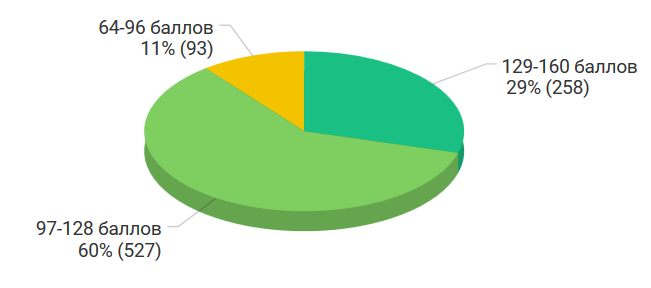 Рис. Результаты независимой оценки качества деятельности образовательных организаций Ленинградской областиЛидеры по результатам независимой оценки:Муниципальное автономное дошкольное образовательное учреждение "Детский сад №16 оздоровительной направленности"Муниципальное бюджетное общеобразовательное учреждение "Рощинская средняя общеобразовательная школа"Муниципальное бюджетное общеобразовательное учреждение "Кингисеппская средняя общеобразовательная школа № 1"Муниципальное бюджетное общеобразовательное учреждение "Кингисеппская гимназия"Муниципальное дошкольное образовательное учреждение "детский сад № 22"Инфографика:По данным мониторинга трудоустройства выпускников, 75% выпускников ВУЗов Ленинградской области в 2016 были трудоустроены в течение 1 года. При этом 45% были трудоустроены на территории Ленинградской области. Отношение числа уехавших из региона выпускников к числу оставшихся составило 1,2.Выпускники, уезжающие из региона, в 2016 году в среднем получали 33 386 рублей, оставшиеся в регионе – 28 760 рублей.